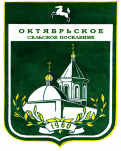 МУНИЦИПАЛЬНОЕ ОБРАЗОВАНИЕ  «ОКТЯБРЬСКОЕ СЕЛЬСКОЕ ПОСЕЛЕНИЕ»АДМИНИСТРАЦИЯ ОКТЯБРЬСКОГО СЕЛЬСКОГО ПОСЕЛЕНИЯПОСТАНОВЛЕНИЕ23.03.2017 г.                                                                                                           № 21 с. ОктябрьскоеО подготовке к пожароопасному сезонув лесах территории Октябрьского сельскогопоселения в 2017 году.       В целях своевременной и качественной подготовки органов управления, территориального звена территориальной подсистемы РСЧС к предупреждению и ликвидации чрезвычайных ситуаций, недопущению людских и материальных потерь в период лесных пожаров в пожароопасный сезон 2017года, в соответствии с постановлением Главы Томского района В.Е. Лукьянова № 39 от 01.03.2017годаПОСТАНОВЛЯЮ:Утвердить план организационно-технических мероприятий по защите населения и территории муниципального образования «Октябрьское сельское поселение» от лесных пожаров в пожароопасный сезон 2017 года согласно приложению.Опубликовать настоящее постановление в информационном бюллетене Октябрьского сельского поселения.Контроль за исполнением постановления возложить на специалиста 2 категории по ЖКХ,  благоустройству и озеленению Даниленко Е.С.Глава поселения(Глава Администрации)                                                            А.Н. ОсиповПриложение к постановлению                                                                            Главы поселения                                                                                      (Главы Администрации)№ 21 от 23.03.2017г.
Планорганизационно-технических мероприятий по защите населения и территории муниципального образования «Октябрьское сельское поселение» от лесных пожаров в 2017 годаСпециалист 2 категории по ЖКХ, благоустройству и озеленению                              Е.С.Даниленко№п/пНаименование мероприятий (работ)Срок исполненияОтветственные за исполнение1Продолжить работу добровольной пожарных дружин (формирований) в с. Октябрьское, д. Ущерб, д. НиколаевкаВ течение пожароопасного сезонаДаниленко Е.С.2Проверить техническое состояние первичных средств тушения пожаров, противопожарного инвентаря и системы оповещения на  территориях общего пользования.до 20.04.2017Осипов А.Н.,Даниленко Е.С.3Обязать руководство учреждений всех форм собственности проверить техническое состояние первичных средств тушения пожаров и противопожарного инвентаряДо 20.04.2017Осипов А.Н.,Даниленко Е.С.4Привести в нормативное состояние все источники наружного водоснабжения (искусственные и естественные) и обеспечить условия для забора воды из нихдо 10.05.2017Султанов Т.А. директор МУП «ЖКХ»
Даниленко Е.С.5Провести очистку территорий населенных пунктов от сгораемого мусора, сухой травянистой растительности.до 01.05.2017Даниленко Е.С. руководители организаций(по согласованию)6Рассмотреть на заседаниях комиссий  по предупреждению и ликвидации чрезвычайных ситуаций и обеспечению пожарной безопасности поселения ход                                                 подготовки территорий муниципального образования к пожароопасному сезону в лесах.до 20.04.2017Осипов А.Н.,Даниленко Е.С.7Организовать размещение информации через СМИ и сходы населения, а также агитационно-разъяснительную работу среди населения по соблюдению правил пожарной безопасности в лесах.В течение пожароопасного сезонаОсипов А.Н.,Даниленко Е.С. 8Согласовывать с лесничествами место и время проведения контролируемого предварительного выжигания сухой травы, отходов лесозаготовки с проведением противопожарных мероприятий, предупреждающих распространение и палов на лесные территориимайОсипов А.Н.,Даниленко Е.С.9Обеспечить координацию мероприятий по борьбе с лесными пожарами и сельскохозяйственными палами на территории муниципального образования.в течение пожароопасного сезонаОсипов А.Н.,Даниленко Е.С.10Организовать работу по обследованию и очистке просек под линиями передач к артезианской скважине № 11, 12, 14, 15  в с. ОктябрьскоеДо 25.04.2016Султанов Т.А..- директор МУП «ЖКХ Октябрьское»11Провести рейд по обследованию пожарному состоянию жилых помещений семей группы рискамайДаниленко Е.С.12Организовать очистку подвалов и чердаков помещений многоквартирных домов.Апрель - майГородилов М.В. – директор УК ООО «Комсервис+М», Даниленко Е.С13Разработать и изготовить памятки для населения, противопожарные  аншлаги.До 10 апреляДаниленко Е.С.